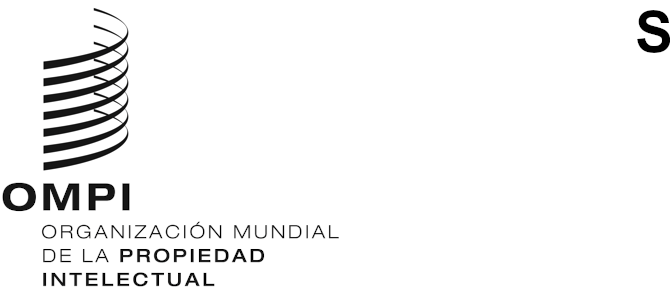 CDIP/31/6ORIGINAL: INGLÉSFecha: 15 de septiembre de 2023Comité de Desarrollo y Propiedad Intelectual (CDIP)Trigésima primera sesiónGinebra, 27 de noviembre a 1 de diciembre de 2023INFORME DE FINALIZACIÓN DEL PROYECTO SOBRE DERECHO DE AUTOR Y DISTRIBUCIÓN DE CONTENIDOS EN EL ENTORNO DIGITALpreparado por la SecretaríaEn los anexos del presente documento se recoge el informe de finalización del proyecto de la Agenda para el Desarrollo (AD) sobre derecho de autor y distribución de contenidos en el entorno digital. Dicho informe abarca todo el período de ejecución del proyecto, a saber, de enero de 2019 a julio de 2023. Se invita al Comité a tomar nota de la información contenida en los Anexos del presente documento.[Siguen los Anexos]FORMULARIO 7 - INFORME DE FINALIZACIÓNEVALUACIÓN INTERNA DEL PROYECTOClave de colores:[Sigue el Anexo II][Fin del Anexo II y del documento]RESUMEN DEL PROYECTORESUMEN DEL PROYECTOCódigo del proyectoDA_1_3_4_10_11_16_25_35_01TítuloDerecho de autor y distribución de contenidos en el entorno digital Recomendaciones de la Agenda para el DesarrolloRecomendaciones 1; 3; 4; 10; 11; 16; 25; y 35.Presupuesto del proyectoPresupuesto total del proyecto: 556 000 francos suizos, de los cuales: 385 000 francos suizos asignados a recursos no relativos a personal y 171 000 francos suizos a recursos de personal.Duración del proyecto48 mesesPrincipales sectores o ámbitos de la OMPI implicados en la ejecución del proyectoSector encargado de la ejecución: Derecho de autor e Industrias Creativas Otros sectores implicados: Sector de PI y Ecosistemas de Innovación Breve descripción del proyectoEl objetivo del proyecto era ofrecer información clara sobre los sistemas nacionales de derecho de autor y derechos conexos que se aplican al contenido audiovisual cuya explotación se concede en licencia y se distribuye en el entorno digital. En particular, el proyecto se centró en sensibilizar a los creadores y a las partes interesadas sobre las normas nacionales vigentes y en evaluar la situación actual en relación con el derecho de autor y los derechos conexos en los mercados audiovisuales digitales de los países participantes:  Argentina, Brasil, Costa Rica, Ecuador, Perú y Uruguay.El proyecto también tenía como objetivo determinar el derecho de autor y derechos conexos que afectan a la distribución de contenidos audiovisuales en el entorno digital en los distintos marcos jurídicos nacionales, con el fin de mejorar el conocimiento que tienen del sector los creadores, titulares de derechos y partes interesadas en el plano local. Ampliar el acceso de los interesados locales, a saber, los creadores, los productores, las plataformas digitales y los encargados de la formulación de políticas, a la información pertinente sobre derecho de autor y derechos conexos podría contribuir al desarrollo del mercado digital local y a la explotación de los contenidos audiovisuales locales.Director de proyectoSr. Rafael Ferraz Vázquez, jurista, División de Derecho de Autor (Sector de Derecho de Autor e Industrias Creativas)Vínculos con los resultados previstos en el presupuesto por programasPresupuesto por programas para los bienios 2018/19 y 2020/21:Resultado previsto 1.2: Marcos de PI adaptados y equilibrados en el ámbito legislativo, regulador y de política. Resultado previsto 3.4: Fortalecimiento de los mecanismos de cooperación con instituciones de países en desarrollo, PMA y países con economías en transición, conforme a sus necesidades.Resultado previsto 4.2: Mejora del acceso y uso de información de PI por parte de instituciones de PI y el público para fomentar la innovación y la creatividad. Presupuesto por programas para 2022/23:Resultado previsto 1.1: Una comunicación y una implicación más sólidas en todo el mundo para aumentar la concienciación y el conocimiento sobre la forma en que la PI puede mejorar la vida de la humanidad en su conjunto, y en todas partes. Resultado previsto 4.1: Un uso más eficaz de la propiedad intelectual para apoyar el crecimiento y el desarrollo de todos los Estados miembros y sus regiones y subregiones, entre otras cosas, mediante la implantación de las recomendaciones de la Agenda para el Desarrollo. Resultado previsto 4.3: Aumento de los conocimientos y competencias en materia de PI en todos los Estados miembros.Resumen de la ejecución del proyectoLos dos estudios, los siete estudios de casos y la nota sobre economía creativa que se presentan a continuación se elaboraron en el marco del proyecto y pueden consultarse en el Catálogo de proyectos y productos de la AD en: dacatalogue.wipo.int/projects/DA_1_3_4_10_11_16_25_35_01. I. ESTUDIO I:  MARCO JURÍDICO DEL DERECHO DE AUTOR Y LAS PRÁCTICAS DE CONCESIÓN DE LICENCIAS DE CONTENIDOS AUDIOVISUALES EN EL ENTORNO DIGITALEl objetivo de este estudio es proporcionar información sobre el estado actual del mercado y sobre el marco jurídico nacional y supranacional aplicable a la explotación en línea de contenidos audiovisuales en la Argentina, el Brasil, Costa Rica, el Ecuador, el Perú y el Uruguay. El estudio se divide en seis partes, a saber:Parte 1:  Modelos de negocios de OTT audiovisuales en América Latina: Tendencias recientes y previsiones futuras, disponible en: dacatalogue.wipo.int/projectfiles/DA_1_3_4_10_11_16_25_35_01/Study_Part_1/EN/LATAM%20AV%20study_part_1_EN%20REV.pdf En esta parte se analiza la evolución reciente y las previsiones para el futuro de los diferentes modelos de negocios de las plataformas audiovisuales OTT (“Over-The-Top”, es decir, de transmisión libre o a la carta, de contenido audiovisual por Internet) a escala mundial y regional. Se señala que los contenidos son la parte esencial de la propuesta de valor de los servicios OTT audiovisuales, lo que ha dado lugar a un aumento de la gama de productos. En ese contexto, la producción de contenidos nacionales se destaca como una ventaja competitiva para todas las plataformas. En consecuencia, los actores globales han aumentado sus esfuerzos para incorporar (y producir) contenidos locales. Parte 2: Marco jurídico del sector audiovisual en el entorno digital, disponible en: dacatalogue.wipo.int/projectfiles/DA_1_3_4_10_11_16_25_35_01/Part_2/EN/LATAM%20AV%20study_part_2_EN.pdf Anexo:  Resumen de los marcos jurídicos nacionales, disponible en: dacatalogue.wipo.int/projectfiles/DA_1_3_4_10_11_16_25_35_01/Part_2/EN/LATAM%20AV%20Annex%20to%20study_part_2_ES.pdf En esta parte y su anexo se ofrece información sobre el estado actual de los marcos jurídicos nacionales y supranacionales aplicables a la explotación en línea de contenidos audiovisuales en los países participantes. El estudio pone de manifiesto las diferentes realidades de mercado que se observan en los países de América Latina en lo que atañe a la explotación y producción audiovisuales. El acceso a los canales de distribución en línea sigue siendo un reto para las pequeñas producciones locales. La finalidad del documento es exponer el tratamiento jurídico del derecho de autor y los derechos conexos en el entorno digital y los sistemas de licencias aplicados, así como las ambigüedades, los retos y las oportunidades para la difusión multiterritorial de contenidos en América Latina.Parte 3: Tratamiento jurídico de los autores extranjeros de obras audiovisuales, disponible en: dacatalogue.wipo.int/projectfiles/DA_1_3_4_10_11_16_25_35_01/Part_3/EN/LATAM%20AV%20study_part_3_EN.pdf Si bien esta parte se centra en la figura del autor de una obra audiovisual, muchas de las conclusiones alcanzadas podrían aplicarse, por analogía, a otros titulares de derechos, como los artistas intérpretes y ejecutantes. En este estudio se analiza la gestión de los derechos en relación con obras audiovisuales explotadas o difundidas en el extranjero, y se examinan las razones que dificultan la protección de los autores de obras audiovisuales cuando estas últimas se explotan a nivel internacional. Parte 4: Prácticas contractuales del sector audiovisual de América Latina en el entorno digital, disponible en: dacatalogue.wipo.int/projectfiles/DA_1_3_4_10_11_16_25_35_01/Part_4/EN/LATAM%20AV%20study_part_4_EN.pdf Los aspectos particulares de la práctica contractual del sector audiovisual en América Latina que se abordan en este estudio se refieren específicamente a las transacciones entre partes relativas a la transferencia/disposición/cesión del derecho de autor y derechos conexos y a las disposiciones relativas a honorarios, remuneración y reparto de ingresos. El estudio tiene en cuenta la evolución de las tecnologías de distribución digital, los mercados y los modelos de negocio, y examina principalmente los contratos de distribución y concesión de licencias y los contratos en los que intervienen autores y artistas intérpretes y ejecutantes individuales como participantes creativos. Se centra en la dinámica cambiante provocada por los nuevos usos de las tecnologías digitales que han engendrado cadenas de valor audiovisuales sustancialmente más complejas en los últimos años. En el estudio se examinan únicamente los contratos de la industria de contenidos audiovisuales de carácter profesional.Parte 5: La identificación y el uso de metadatos en las obras audiovisuales, disponible en:  https://dacatalogue.wipo.int/projectfiles/DA_1_3_4_10_11_16_25_35_01/Part_5/ES/LATAM%20AV%20study_part_5_ES.pdf.pdf En esta parte se examinan los cinco principales problemas que se plantean en relación con la información y los metadatos en el ámbito audiovisual: a) retraso en la compilación y carga de datos; b) falta de datos; c) pérdida de datos; d) contaminación e incoherencia de los datos; y e) volumen de datos. En particular, se resalta la necesidad de simplificar la gestión de la información para reducir los costos asociados a la distribución de contenidos. La importancia de los metadatos para los canales de transmisión en continuo deriva de la dificultad que supone para el público acceder a los contenidos sin la información adecuada para localizarlos. Parte 6: : Métodos alternativos de solución de controversias, de la OMPI, para los modelos de negocio OTT audiovisuales, disponible en: dacatalogue.wipo.int/projectfiles/DA_1_3_4_10_11_16_25_35_01/Part_6/EN/LATAM%20AV%20study_part_6_EN.pdf Con el aumento en los contratos realizados para una sola producción audiovisual, algunos de ellos incluso no en forma escrita, es frecuente que surjan controversias entre las diferentes partes interesadas en el sector audiovisual. Dada la creciente internacionalización de la transmisión en continuo, el Centro de Arbitraje y Mediación de la OMPI (el Centro de la OMPI) ha observado un número cada vez mayor de mediaciones y arbitrajes en controversias internacionales en la industria cinematográfica y de los medios de comunicación. En esta parte se presenta un panorama general del uso de mecanismos alternativos de solución de controversias para solucionar dichas controversias, la experiencia de la OMPI en este ámbito y las tendencias mundiales que se perfilan en este entorno digital. En ella se muestra que prestar más atención a la solución alternativa de controversias en el sector audiovisual podría facilitar las pequeñas producciones en América Latina.II. Estudio II: EL CONTENIDO AUDIOVISUAL EN EL DOMINIO PÚBLICO Y LAS OBRAS huérfanaSLas obras audiovisuales, aunque bastante recientes en la historia, están expuestas al deterioro y la pérdida debido a la fragilidad de los soportes en los que se fijan. En este estudio se ofrece un análisis de las legislaciones de la Argentina, el Brasil, Costa Rica, el Ecuador, el Perú y el Uruguay con la finalidad de ayudar a investigadores, inventores y empresarios a acceder y utilizar la información y los conocimientos tecnológicos y empresariales de dominio público para el desarrollo de nuevos productos y servicios innovadores en esos países. El estudio se centra en la información y la tecnología divulgadas en los documentos de patente. El estudio está disponible en: https://dacatalogue.wipo.int/projectfiles/DA_1_3_4_10_11_16_25_35_01/Orphan_Works/EN/LATAM%20AV%20study_Public_Domain_ES.pdfIII. ESTUDIOS DE CASO: En los siete estudios de caso que se mencionan a continuación se evalúa el proceso de distribución de contenidos por canales digitales en determinados países. Se presentan ejemplos concretos de producciones locales distribuidas en línea con miras a comprender mejor las medidas que se han adoptado para intentar llegar a los usuarios por medios digitales.Estudio de caso I: Las mujeres en el sector audiovisual: Panorama de los países de América Latina y de España, disponible en: dacatalogue.wipo.int/projectfiles/DA_1_3_4_10_11_16_25_35_01/Case_Study_I/ES/LATAM%20AV%20case%20study%201%20ES.pdf En este estudio de caso se analiza la participación femenina en el sector audiovisual en algunos países de América Latina y España.  Para ello, se traza un panorama de la situación actual de la diversidad de género, destacando la proporción de mujeres en funciones de liderazgo creativo, es decir, en la titularidad de los cuadros de dirección, guion y producción. En la medida de lo posible, se presenta información sobre otras funciones técnico-artísticas, de la fuerza laboral del sector en su conjunto y el elenco de las narrativas cinematográficas. Este último conjunto de datos no está disponible para todos los países, por lo que no se puede usar para fines de comparación; no obstante, contribuye a la comprensión de las distintas coyunturas y, por ello, se ha incluido en las secciones correspondientes a cada país.Estudio de caso II: La experiencia de una productora independiente brasileña con la distribución en línea de contenidos audiovisuales, disponible en: dacatalogue.wipo.int/projectfiles/DA_1_3_4_10_11_16_25_35_01/Case_Study_II/EN/LATAM%20AV%20casestudy%202%20EN.pdf En este estudio de caso se investigan los principales cambios que se han producido en la estructura jurídica de la producción audiovisual en el Brasil como consecuencia de la distribución digital, desde la perspectiva de los derechos necesarios para garantizar una distribución eficaz de la obra audiovisual. En el estudio se señalan los principales retos y tendencias de los productores audiovisuales brasileños en este contexto. Para entender las implicaciones prácticas, este estudio de caso se basa en la experiencia de la productora brasileña O2 Filmes.Estudio de caso III: Desarrollo de un servicio local de transmisión de contenido audiovisual por Internet, disponible en: dacatalogue.wipo.int/projectfiles/DA_1_3_4_10_11_16_25_35_01/Case_Study_III/EN/LATAM%20AV%20case%20study%203%20EN.pdf En este estudio de caso se realiza una comparación entre Netflix y Claro Video como plataformas OTT teniendo en cuenta algunos elementos clave, como el precio, la accesibilidad, la interfaz de usuario y los contenidos internacionales y latinoamericanos.Estudio de caso IV: La obtención de derechos desde la perspectiva de una productora independiente brasileña, disponible en: dacatalogue.wipo.int/projectfiles/DA_1_3_4_10_11_16_25_35_01/Case_Study_IV/EN/LATAM%20AV%20case%20study%204%20EN.pdf  En este estudio de caso se describen las prácticas de obtención de derechos comúnmente utilizadas en la producción audiovisual brasileña a través de la experiencia de productores independientes, como la productora brasileña O2 Filmes. Además, se analiza la importancia de la obtención de derechos, qué derechos preexistentes se evalúan habitualmente, la obtención efectiva de derechos en las distintas etapas de la producción y si la obtención de derechos se ve afectada por el aumento de la distribución digital.Estudio de caso V: El papel de un servicio de distribución de video a la carta en el Brasil y América Latina: La experiencia de Sofá Digital, disponible en: dacatalogue.wipo.int/projectfiles/DA_1_3_4_10_11_16_25_35_01/Case_Study_V/EN/LATAM%20AV%20case%20study%205%20EN.pdf   En este estudio de caso se analiza el papel de un agregador con sede en el Brasil, Sofá Digital, en el mercado en plena evolución de la distribución de video a la carta en América Latina. La metodología de este trabajo fue una -entrevista semiestructurada-, mantenida por teleconferencia con Fabio Lima, socio ejecutivo de Sofá Digital. Los agregadores vienen a ser intermediarios en la distribución de obras audiovisuales, aportando conocimientos técnicos, comerciales y de marketing y actuando como interfaz entre los productores individuales y los distribuidores locales, por un lado, y las plataformas digitales, por otro.Estudio de caso VI: Los datos en el sector audiovisual: Tendencias y oportunidades, disponible en: dacatalogue.wipo.int/projectfiles/DA_1_3_4_10_11_16_25_35_01/Case_Study_VI/EN/LATAM%20AV%20case%20study%206%20EN.pdf   Las tecnologías implicadas en la Cuarta Revolución Industrial están directamente relacionadas con la recopilación, el procesamiento y el análisis de datos. La industria creativa también es una parte importante de esta revolución. Dado que las plataformas OTT prestan servicios directamente a los consumidores, pueden recopilar, gestionar y analizar datos relacionados con sus catálogos y usuarios concretos. En este estudio de caso se analizan las tendencias y oportunidades más importantes relacionadas con los datos en los modelos de negocio OTT.Estudio de caso VII: Las Plataformas Cine.Ar y Cine.Ar.Play, disponible en: dacatalogue.wipo.int/projectfiles/DA_1_3_4_10_11_16_25_35_01/Case_Study_VII/EN/LATAM%20AV%20case%20study%207%20ES.pdf   En este estudio de caso se presentan dos iniciativas para que los contenidos locales estén disponibles a través de plataformas locales. IV. NOTA SOBRE ECONOMÍA CREATIVALas plataformas de medios de transmisión en continuo intentan cada vez más captar nuevos abonados. Así sucede en los mercados grandes y ha sido una particularidad del confinamiento que se vivió en todo el mundo pues los consumidores se centraron, inevitablemente, en los contenidos distribuidos por medios digitales. En las plataformas en línea, la competencia es muy reñida. Para diferenciarse en el mercado, las plataformas en línea adoptan diversas estrategias, incluida la oferta de contenidos exclusivos, que en algunos casos producen ellas mismas. Esta investigación pone de manifiesto los posibles inconvenientes de este panorama y puede consultarse en: www.wipo.int/edocs/infogdocs/creative_industries/en/streaming-wars/#streaming-wars.  V. SEMINARIOS En el transcurso del proyecto se organizaron los siguientes seminarios: El primer seminario subregional se celebró el 20 de septiembre de 2022 en Lima (Perú). En él participaron representantes gubernamentales del Perú, Costa Rica y el Ecuador y otras partes interesadas del Perú, quienes debatieron sobre la realidad de los mercados audiovisuales más pequeños en el contexto post-COVID-19 en el entorno digital. El segundo seminario subregional se celebró del 28 de noviembre al 2 de diciembre de 2022 en Buenos Aires (Argentina). Asistieron representantes gubernamentales de la Argentina, el Brasil y el Uruguay. Comprendió también un acto aislado y presentaciones durante uno de los mercados audiovisuales más destacados de América Latina: Ventana Sur. Esto permitió llegar a los profesionales de la industria audiovisual y proporcionarles información útil para sus actividades diarias. El Seminario Regional sobre la Industria Audiovisual Latinoamericana en la era del streaming se celebró en Brasilia (Brasil), los días 12 y 13 de junio de 2023. Entre los participantes en el seminario se encontraban representantes de los gobiernos de 19 países latinoamericanos, así como expertos del sector audiovisual. El seminario fue una oportunidad para evaluar y debatir enfoques sobre cómo fomentar el mercado audiovisual local y regional, habida cuenta de los problemas que se plantean en muchos países de América Latina. Una de las principales conclusiones del seminario fue la falta de oportunidades para disponer de información precisa y explorar soluciones como región.   Principales resultados e impacto del proyectoInventario de legislaciones aplicables a la distribución de obras audiovisuales mediante la transmisión de contenido audiovisual por Internet en América Latina.Determinación de los problemas actuales que afectan al mercado digital latinoamericano.Determinación de ejemplos y experiencias dentro del mercado digital actual en América Latina.  Incidencia de la pandemia de COVID-19 en el mercado de transmisión de contenido audiovisual por Internet en América Latina.Información a los gobiernos latinoamericanos sobre la situación actual del sector audiovisual en la región.Primera aproximación entre los países participantes sobre posibles iniciativas conjuntas en el ámbito audiovisual. Determinación de las necesidades tanto de la industria como de los representantes gubernamentales para comprender el uso de la PI como elemento clave en el desarrollo de la industria audiovisual local y, en particular, las necesidades de las micro, pequeñas y medianas empresas (pymes). Compilación de iniciativas para evaluar la participación de las mujeres en puestos clave de la industria audiovisual. Suministro de información a los profesionales del sector audiovisual, en particular, a las pequeñas y medianas productoras audiovisuales latinoamericanas, sobre los retos que plantea el marco de los derechos de autor y derechos conexos en el sector audiovisual.Experiencia adquirida y enseñanzas extraídasFacilitar el acceso al conocimiento y la experiencia de los principales mercados audiovisuales (por ejemplo, Estados Unidos, Corea del Sur y España) no solo ha proporcionado información que antes no estaba disponible de forma detallada, sino que también ha abierto la puerta a una serie de estrategias que los países de la región latinoamericana desconocían. Esto hace pensar que la cooperación internacional podría enriquecer aún más el diálogo entre gobiernos. La conjunción entre los sectores público y privado es fundamental a la hora de hablar de industrias creativas. La presencia de ambos no solo ha propiciado debates con preguntas y respuestas por ambas partes, sino también un enriquecedor proceso de aprendizaje sobre los retos y objetivos desde perspectivas diferentes, pero siempre en el mismo ámbito.Riesgos y mitigaciónRiesgos:La pandemia de COVID-19 hizo imposible organizar a su debido tiempo los eventos incluidos en el proyecto aprobado (resultado 2, actividades 3 y 4). Se estudió la posibilidad de organizar webinarios en línea, pero de las conversaciones iniciales con las partes interesadas se desprendió que la participación de la industria sería escasa, sobre todo porque una parte significativa de los profesionales y las empresas pertinentes estaba sufriendo los efectos perjudiciales de la pandemia. De organizarse las actividades a distancia durante los primeros años de la pandemia COVID-19, no se habrían alcanzado los objetivos del proyecto.Teniendo en cuenta las circunstancias económicas del mercado audiovisual, los productos del proyecto piloto podrían ser un valioso punto de partida para colaborar con las partes interesadas en la consecución de los objetivos del proyecto. En este sentido, en el nuevo calendario se han tenido en cuenta grandes eventos que tienen lugar en América Latina, en los que los productos del proyecto podrían ponerse a disposición de un público más amplio.Mitigación:Entre las estrategias de mitigación adoptadas están: aplazamiento de las actividades previstas hasta que la industria audiovisual volviera a la actividad y transformación de los eventos presenciales en reuniones híbridas; actualización de la información sobre el mercado OTT latinoamericano para reflejar el impacto de la pandemia COVID-19; refuerzo del contacto con las principales partes interesadas con el fin de incluir la temática de la PI al reactivarse el mercado audiovisual tras la pandemia;establecer contactos con las partes interesadas locales a fin de combinar las principales actividades existentes con los productos del proyecto. Por ejemplo, combinar los eventos de la OMPI con los mercados audiovisuales internacionales para captar así la atención de los profesionales del sector audiovisual de la región.   Porcentaje de ejecución del proyectoEl porcentaje de utilización del presupuesto a finales de julio de 2023, respecto del presupuesto total asignado al proyecto, es del 54 %. Para más información, cabe remitirse al Anexo II del presente documento.Informes previos1. El primer informe de situación figura en el Anexo V del documento CDIP/24/2;2. El segundo informe de situación figura en el Anexo VI del documento CDIP/26/2;3. El tercer informe de situación figura en el Anexo I del documento CDIP/29/2.Seguimiento y difusiónSeguimiento: Se insta a los Estados miembros a que aprovechen los conocimientos y recursos generados por este proyecto para poner en marcha iniciativas prácticas que puedan beneficiar a los gobiernos y partes interesadas locales. Entre las posibles medidas que podrían adoptarse figura la posibilidad de ampliar el material de referencia para abarcar otros territorios, organizar talleres prácticos, crear material didáctico para ayudar a las microempresas y las pequeñas empresas a desenvolverse en los intrincados procesos de negociación de licencias del mercado audiovisual, impartir cursos en línea y fomentar la colaboración entre los gobiernos para evaluar el mercado audiovisual.Difusión: La OMPI podría potenciar y extender los beneficios del proyecto a través de diferentes iniciativas, a saber:- Estudiar la posibilidad de colaborar con las partes interesadas durante las ferias y los mercados audiovisuales y otros eventos de interés para la industria audiovisual con el fin de proporcionar información personalizada sobre la comercialización de la PI.- Organizar talleres a medida que ofrezcan a las pymes la oportunidad de conocer en detalle la negociación de licencias en el entorno audiovisual y aprender de profesionales experimentados en este ámbito. - Organizar foros para que los funcionarios gubernamentales intercambien experiencias y prácticas sobre el derecho de autor y los derechos conexos en el sector audiovisual.- Estudiar el ámbito de las coproducciones y el papel que desempeñan el derecho de autor y los derechos conexos en las condiciones impuestas por las herramientas de financiación internacional. - Realizar un análisis económico de la financiación privada y pública del sector audiovisual y del papel que desempeñan en este ámbito el derecho de autor y los derechos conexos.  *********SANDPlenamente logradoAvance notableAvance parcialNingún avanceSin evaluar/actividad interrumpidaProductos del proyecto3 (resultado previsto)Indicadores de obtención de resultados(indicadores de productos)Datos sobre el rendimientoClave de coloresProducto 1: Aumentar la conciencia sobre la función del derecho de autor y los derechos conexos en la distribución de contenidos audiovisuales en líneaActividad 1. Realización de un estudio sobre el marco jurídico del derecho de autor y la concesión de licencias sobre obras digitales en el entorno digital.Actividad 2. Realización de un resumen de los derechos de autor y los derechos conexos que se aplican a nivel nacional para la concesión de licencias sobre los contenidos audiovisuales en línea.Actividad 3. Realización de un estudio sobre las obras audiovisuales del dominio público en los países participantes.Realizado en el marco del Estudio I del proyecto.Realizado en el marco del Estudio I, Parte 2, Anexo del proyecto. Realizado en el marco del Estudio II del proyecto. ************Producto 2: Mejorar el conocimiento de la situación actual de la concesión de licencias en el entorno digitalActividad 1. Realización de una evaluación del proceso de distribución de contenidos por canales digitales en determinados países.Actividad 2. Realización de un estudio económico sobre el mercado audiovisual digital.Actividad 3. Celebración de dos talleres (cada uno de dos días de duración) para intercambiar información y evaluar la ejecución de los productos uno y dos.Actividad 4. Celebración de un seminario sobre el derecho de autor y la distribución de contenidos en el entorno digital.Siete estudios de caso. dacatalogue.wipo.int/projects/DA_1_3_4_10_11_16_25_35_01 Finalizado y disponible en: dacatalogue.wipo.int/projectfiles/DA_1_3_4_10_11_16_25_35_01/Orphan_Works/EN/LATAM%20AV%20study_Public_Domain_ES.pdf   Finalizado en diciembre de 2022.Finalizados en junio de 2023.****************Proyecto de la AD sobre derecho de autor y distribución de contenidos en el entorno digital Proyecto de la AD sobre derecho de autor y distribución de contenidos en el entorno digital Proyecto de la AD sobre derecho de autor y distribución de contenidos en el entorno digital Proyecto de la AD sobre derecho de autor y distribución de contenidos en el entorno digital Utilización de recursos a finales de julio de 2023Utilización de recursos a finales de julio de 2023Utilización de recursos a finales de julio de 2023Utilización de recursos a finales de julio de 2023(en francos suizos)(en francos suizos)(en francos suizos)(en francos suizos)Categoría de costosPresupuesto del proyectoGastos1   Utilización del presupuestoRecursos relativos a personal          171 000                    -                    0 %Recursos no relativos a personal          385 000         299 38278 %Total          556 000         299 38254 %1 Excluidos los gastos de evaluación del proyecto y del evento paralelo del CDIP.1 Excluidos los gastos de evaluación del proyecto y del evento paralelo del CDIP.1 Excluidos los gastos de evaluación del proyecto y del evento paralelo del CDIP.1 Excluidos los gastos de evaluación del proyecto y del evento paralelo del CDIP.